ПРЕДОСТАВЛЕНИЕ ИТОГОВОГО СОЧИНЕНИЯ В ВУЗЫ В КАЧЕСТВЕ ИНДИВИДУАЛЬНОГО ДОСТИЖЕНИЯ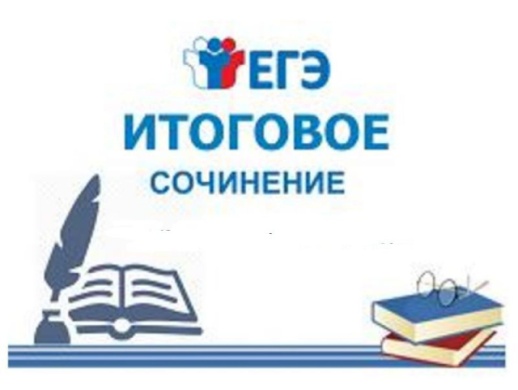 В соответствии с пунктом 33 Порядка приема в вузы поступающему по решению организации высшего образования начисляются баллы за оценку, выставленную организацией высшего образования по результатам проверки итогового сочинения, являющегося условием допуска к ГИА. Для учета итогового сочинения поступающему не требуется представлять документы, подтверждающие получение такого индивидуального достижения.Сумма баллов, начисленных поступающему за индивидуальные достижения, не может быть более 10 баллов.Перечень индивидуальных достижений, учитываемых при равенстве поступающих по критериям ранжирования, указанным в подпунктах 1-4 пункта 76 и в подпунктах 1-4 пункта 77 Порядка приема в вузы, устанавливается организацией высшего образования самостоятельно. В случае равенства поступающих по указанным достижениям перечень таких достижений может быть дополнен в период проведения приема.